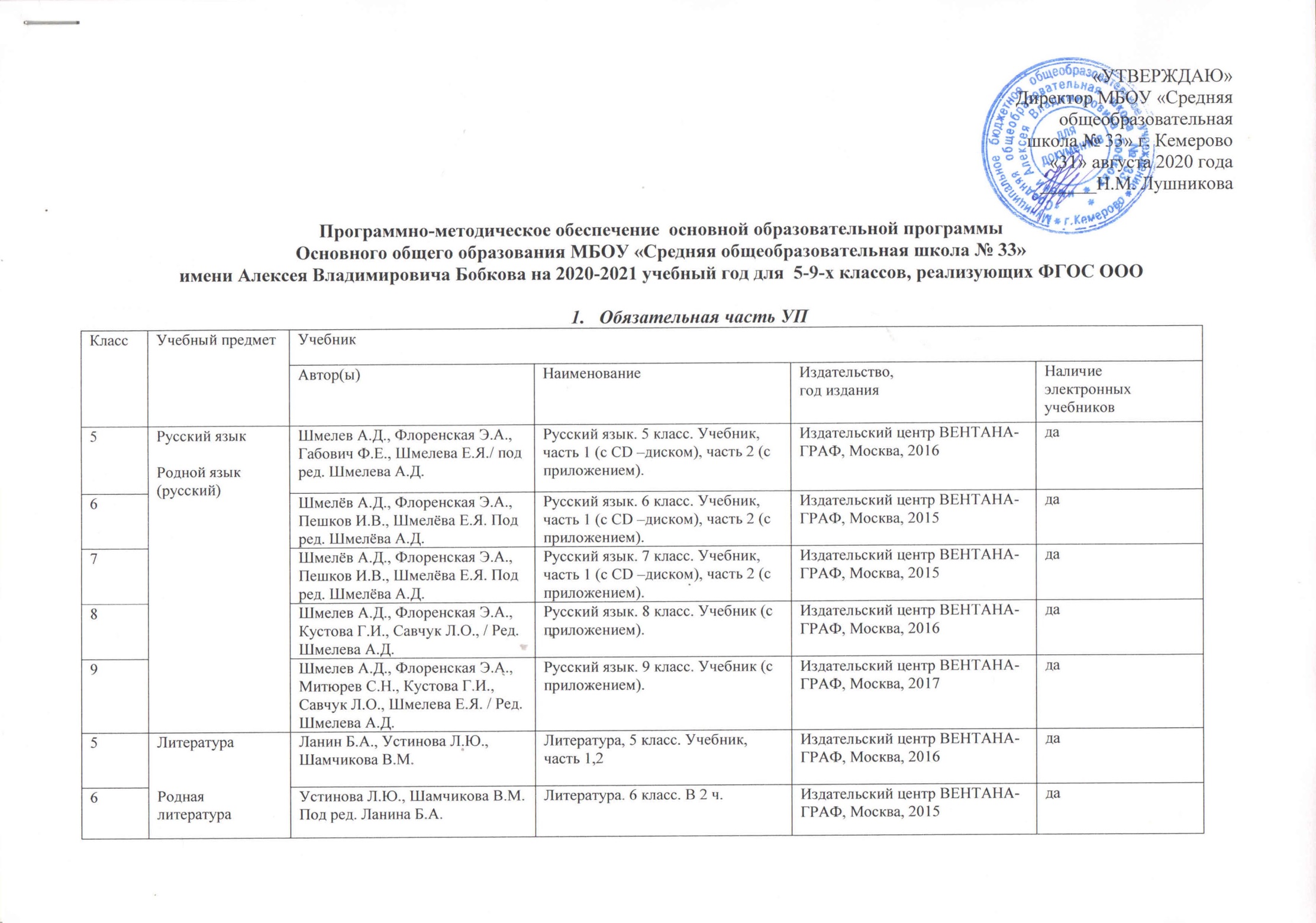 «УТВЕРЖДАЮ»                                                                                                                                                                Директор МБОУ «Средняя общеобразовательная                                                                                                                                                                                                                                                                                           школа № 33» г. Кемерово                                                                                                                       «31» августа 2020 года                                                                                                                                         ______Н.М. Лушникова    Программно-методическое обеспечение  основной образовательной программыОсновного общего образования МБОУ «Средняя общеобразовательная школа № 33»имени Алексея Владимировича Бобкова на 2020-2021 учебный год для  5-9-х классов, реализующих ФГОС ООООбязательная часть УПЧасть, формируемая участниками образовательных отношенийКлассУчебный предметУчебник Учебник Учебник Учебник КлассУчебный предметАвтор(ы)НаименованиеИздательство,год изданияНаличиеэлектронных учебников5Русский языкРодной язык (русский)Шмелев А.Д., Флоренская Э.А., Габович Ф.Е., Шмелева Е.Я./ под ред. Шмелева А.Д.Русский язык. 5 класс. Учебник, часть 1 (с СD –диском), часть 2 (с приложением).Издательский центр ВЕНТАНА- ГРАФ, Москва, 2016да6Русский языкРодной язык (русский)Шмелёв А.Д., Флоренская Э.А., Пешков И.В., Шмелёва Е.Я. Под ред. Шмелёва А.Д.Русский язык. 6 класс. Учебник, часть 1 (с СD –диском), часть 2 (с приложением).Издательский центр ВЕНТАНА- ГРАФ, Москва, 2015да7Русский языкРодной язык (русский)Шмелёв А.Д., Флоренская Э.А., Пешков И.В., Шмелёва Е.Я. Под ред. Шмелёва А.Д.Русский язык. 7 класс. Учебник, часть 1 (с СD –диском), часть 2 (с приложением).Издательский центр ВЕНТАНА- ГРАФ, Москва, 2015да8Русский языкРодной язык (русский)Шмелев А.Д., Флоренская Э.А., Кустова Г.И., Савчук Л.О., / Ред. Шмелева А.Д.Русский язык. 8 класс. Учебник (с приложением).Издательский центр ВЕНТАНА- ГРАФ, Москва, 2016да9Русский языкРодной язык (русский)Шмелев А.Д., Флоренская Э.А., Митюрев С.Н., Кустова Г.И., Савчук Л.О., Шмелева Е.Я. / Ред. Шмелева А.Д.Русский язык. 9 класс. Учебник (с приложением).Издательский центр ВЕНТАНА- ГРАФ, Москва, 2017да5ЛитератураРодная литератураЛанин Б.А., Устинова Л.Ю., Шамчикова В.М.Литература, 5 класс. Учебник, часть 1,2 Издательский центр ВЕНТАНА- ГРАФ, Москва, 2016да6ЛитератураРодная литератураУстинова Л.Ю., Шамчикова В.М. Под ред. Ланина Б.А.Литература. 6 класс. В 2 ч. Издательский центр ВЕНТАНА- ГРАФ, Москва, 2015да7ЛитератураРодная литератураУстинова Л.Ю., Шамчикова В.М. Под ред. Ланина Б.А.Литература. 7 класс. В 2 ч. Издательский центр ВЕНТАНА- ГРАФ, Москва, 2015да8ЛитератураРодная литератураЛанин Б.А., Устинова Л.Ю., Шамчикова В.М. / Под ред. Ланина Б.А.Литература. 8 класс. В 2 ч. Издательский центр ВЕНТАНА- ГРАФ, Москва, 2016да9ЛитератураРодная литератураЛанин Б.А., Устинова Л.Ю., под ред. Ланина Б.А.Литература. 9 класс. В 2 ч. Издательский центр ВЕНТАНА- ГРАФ, Москва, 2017да5Иностранный язык (английский)Вербицкая М.В., Эббс Б., Уорелл Э., Уорд Э. Под ред. Вербицкой М.В.Английский язык. 5 класс. Учебник, часть 1 (с СD –диском); часть 2 (ФГОС ООО).Издательский центр ВЕНТАНА- ГРАФ, Москва, 2016да6Иностранный язык (английский)Вербицкая М.В., Гаярделли М., Редли П., Савчук Л.О. Под ред. Вербицкой М.В.Английский язык. 6 класс. Учебник, часть 1 (с СD –диском); часть 2 (ФГОС ООО)Издательский центр ВЕНТАНА- ГРАФ, Москва, 2015да7Иностранный язык (английский)Вербицкая М.В., Гаярделли М., Редли П., Савчук Л.О. Под ред. Вербицкой М.В.Английский язык. 7 класс. Учебник, часть 1 (с СD –диском); часть 2 (ФГОС ООО)Издательский центр ВЕНТАНА- ГРАФ, Москва, 2015да8Иностранный язык (английский)Вербицкая М.В., Маккинли С., Хастингс Б., Миндрул О.С. / Под ред. Вербицкой М.В.Английский язык. 8 класс. Учебник, часть 1 (с СD –диском); часть 2 (ФГОС ООО)Издательский центр ВЕНТАНА- ГРАФ», Москва, 2016да9Иностранный язык (английский)Вербицкая М.В., Маккинли С., Хастингс Б., Миндрул О.С. / Под ред. Вербицкой М.В.Английский язык. Учебник для 9 класса. (ФГОС ООО)Издательский центр ВЕНТАНА- ГРАФ», Москва, 2017да9Второй иностранный язык (немецкий)Аверин М.М.,Джин Ф.,Рорман Л. и др.Немецкий языкВторой иностранный язык М., Просвещение2018 г.да5МатематикаМерзляк А.Г., Полонский В.Б., Якир М.С.Математика. 5 класс. Учебник (ФГОС ООО)Издательский центр ВЕНТАНА- ГРАФ», Москва, 2016да6МатематикаМерзляк А.Г., Полонский В.Б., Якир М.С.Математика. 6 класс. Учебник (ФГОС ООО)Издательский центр ВЕНТАНА- ГРАФ, Москва, 2015да7АлгебраМерзляк А.Г., Полонский В.Б., Якир М.С. Алгебра. 7 класс. Учебник (ФГОС ООО)Издательский центр ВЕНТАНА- ГРАФ, Москва, 2015да8АлгебраМерзляк А.Г., Поляков В.М.Алгебра. 8 класс. Учебник (ФГОС ООО)Издательский центр ВЕНТАНА- ГРАФ», Москва, 2016да9АлгебраМерзляк А.Г., Полонский В.Б., Якир М.С. Алгебра. 9 класс. Учебник (ФГОС ООО)Издательский центр ВЕНТАНА- ГРАФ», Москва, 2017да7ГеометрияМерзляк А.Г., Полонский В.Б., Якир М.С. Геометрия. 7 класс. Учебник (ФГОС ООО)Издательский центр ВЕНТАНА- ГРАФ, Москва, 2015да8ГеометрияМерзляк А.Г., Поляков В.М.Геометрия. 8 класс. Учебник (ФГОС ООО)Издательский центр ВЕНТАНА- ГРАФ», Москва, 2016да9ГеометрияМерзляк А.Г., Полонский В.Б., Якир М.С. Геометрия. 9 класс. Учебник (ФГОС ООО)Издательский центр ВЕНТАНА- ГРАФ», Москва, 2017да7ИнформатикаБосова Л.Л., Босова А.Ю.Информатика: учебник для 7 классаБИНОМ Лаборатория знаний, 2014да8ИнформатикаБосова Л.Л., Босова А.Ю.Информатика: учебник для 8 классаБИНОМ Лаборатория знаний, 2014да9ИнформатикаБосова Л.Л., Босова А.Ю.Информатика: учебник для 9 классаБИНОМ Лаборатория знаний, 2014да5Всеобщая историяВигасин А.А., Годер  Г. И., Свенцицкая И.С../Под ред. Искендерова А.А.Всеобщая история. История древнего мира.5 классМ, Просвещение2014да6Всеобщая историяАгибалова Е.В., Донской Г.М./Под ред. Сванидзе А.А.Всеобщая история. История средних веков6 классМ, Просвещение2014да7Всеобщая историяЮдовская А.Я. Баранов П.А.Ванюшкина Л.М./Под ред. Искендерова А.А.Всеобщая история. История Нового времени. 7 классМ, Просвещение2014да8Всеобщая историяЮдовская А.Я. Баранов П.А. , Ванюшкина  Л.М. и др./Под ред. Искендерова А.А.Всеобщая история. История Нового времени  8 классМ, Просвещение2014да9Всеобщая историяЮдовская А.Я.,Баранов П.А.,Ванюшкина Л.М. и др./Под ред. Искендерова А.А.Всеобщая история. История Нового времени  9 классМ.,Просвещение,2014да6История РоссииБаранов П.А., Ермолаева Л.К. Лебедева И.М., Шейко Н.Г. Гурьянова Ю.В.Захваткина И.З. Под ред. Ганелина Р.Ш.История России. 6 класс. Учебник (ФГОС ООО)Издательский центр ВЕНТАНА- ГРАФ, Москва, 2015да7История РоссииИскровская Л.В., Фёдоров С.Е., Гурьянова Ю.В. Под ред. Мясникова В.С. История Средних веков. 6 класс(ФГОС ООО)Издательский центр ВЕНТАНА- ГРАФ, Москва, 2015да8История РоссииБаранов П.А., Вовина В.Г., Лебедева И.М. История России. 7 класс. Учебник (ФГОС ООО)Издательский центр ВЕНТАНА- ГРАФ, Москва, 2015да9История РоссииДанилов А.А., Косулина Л.Г.История России. Учебник 8 класс. Просвещение, 20016да6ОбществознаниеБарабанов В.В., Насонова И.П. Под ред. Бордовского Г.А. Обществознание. Учебник. 6 класс.Издательский центр ВЕНТАНА- ГРАФ, Москва, 2015да7ОбществознаниеСоболева О.Б., Корсун Р.П.  Обществознание. Учебник. 7 класс.Издательский центр ВЕНТАНА- ГРАФ, Москва, 2015да8ОбществознаниеСоболева О.Б., Чайка В.Н. / Под ред. Бордовского Г.А.Обществознание. Право в жизни человека, общества и государства. Учебник. 8 классИздательский центр ВЕНТАНА- ГРАФ, Москва, 2016да9ОбществознаниеНасонова И.П. под ред. Бордовского Г.А. Обществознание. Экономика вокруг нас. Учебник. 9 классИздательский центр ВЕНТАНА- ГРАФ, Москва, 2017да5ГеографияЛетягин А.А. Под ред. Дронова В.П.География. Учебник. 5 класс. (ФГОС ООО).Издательский центр ВЕНТАНА- ГРАФ, Москва, 2016нет6ГеографияЛетягин А.А. Под ред. Дронова В.П.География. Учебник. 6 класс. (ФГОС ООО)Издательский центр ВЕНТАНА- ГРАФ, Москва, 2015да7География7кл. Душина И.В., Смоктунович Т.Л. под ред. Дронова В.П.  География. Учебник. 7 класс. (ФГОС ООО)Издательский центр ВЕНТАНА- ГРАФ, Москва, 2015да8ГеографияПятунин В.Б., Таможняя Е.А. / Под ред. Дронова В.П.География России. Природа. Население. Учебник. 8 классИздательский центр ВЕНТАНА- ГРАФ, Москва, 2016да9ГеографияТаможняя Е.А., Толкунова С.Г.,  / Под ред. Дронова В.П.География России. Хозяйство. Регионы. Учебник. 9 классИздательский центр ВЕНТАНА- ГРАФ, Москва, 2017да5Основы духовно-нравственной культуры народов РоссииВиноградова Н.Ф.,Власенко В.И.,Поляков А.В.Основы духовно-нравственной культуры народов России. 5 классМ., ВЕНТАНА-ГРАФ, 2019нет7ФизикаПерышкин А.В.Физика. 7 класс. Учебник (ФГОС ООО)Дрофа, Москва, 2015да8ФизикаПерышкин А.В.Физика. 8 класс. Учебник (ФГОС ООО)Дрофа, Москва, 2016да9ФизикаПерышкин А.В., Гутник Е.М.Физика. 9 класс. Учебник (ФГОС ООО)Дрофа, Москва, 2017да8ХимияКузнецова Н.Е., Титова И.М., Гара Н.Н.Химия. Учебник.  8 классИздательский центр ВЕНТАНА- ГРАФ, Москва, 2016да9ХимияКузнецова Н.Е., Титова И.М., Гара Н.Н.Химия. Учебник.  9 классИздательский центр ВЕНТАНА- ГРАФ, Москва, 2017да5БиологияПономарева И.Н., Николаев И.В., Корнилова О.А.Биология. 5 класс. Учебник (концентрический курс) (ФГОС ООО).Издательский центр ВЕНТАНА- ГРАФ, Москва, 2016да6БиологияПономарёва И.Н., Корнилова О.А., Кучменко В.С. Под ред. Пономарёвой И.Н. Биология. 6 класс.Учебник (концентрический курс) (ФГОС ООО).Издательский центр ВЕНТАНА- ГРАФ, Москва, 2015да7БиологияКонстантинов В.М., Бабенко В.Г., Кучменко В.С.   Биология. 7 класс.Учебник (концентрический курс) (ФГОС ООО).Издательский центр ВЕНТАНА- ГРАФ, Москва, 2015да8БиологияДрагомилов А.Г., Маш Р.Д.Биология. 8 класс.Учебник (концентрический курс) (ФГОС ООО).Издательский центр ВЕНТАНА- ГРАФ, Москва, 2016да9БиологияПономарёва И.Н., Корнилова О.А., Чернова Н.М./ под ред. Пономарёвой И.Н.Биология. 9 класс.Учебник (концентрический курс) Издательский центр ВЕНТАНА- ГРАФ, Москва, 2017да5Изобразительное искусствоЕрмолинская Е.А., Медкова  Е.С.Савенкова Л.Г. Изобразительное искусство. 5 класс. Издательский центр ВЕНТАНА- ГРАФ, Москва, 2016да6Изобразительное искусствоЕрмолинская Е.А., Медкова  Е.С.Савенкова Л.Г.Изобразительное искусство. 6 класс. Издательский центр ВЕНТАНА- ГРАФ, Москва, 2015да7Изобразительное искусствоЕрмолинская Е.А., Медкова  Е.С.Савенкова Л.Г.Изобразительное искусство. 7 класс. Издательский центр ВЕНТАНА- ГРАФ, Москва, 2015да8Изобразительное искусствоЕрмолинская Е.А., Медкова Е.С., Савенкова Л.Г.Изобразительное искусство. 8 класс. Издательский центр ВЕНТАНА- ГРАФ, Москва, 2016да5МузыкаУсачева В.О., Школяр Л.В.Музыка. 5 класс. Учебник (ФГОС ООО).Издательский центр ВЕНТАНА- ГРАФ, Москва, 2016да6МузыкаУсачева В.О., Школяр Л.В.Музыка. 6 класс. Учебник (ФГОС ООО)Издательский центр ВЕНТАНА- ГРАФ, Москва, 2015да7МузыкаУсачева В.О., Школяр Л.В.Музыка. 7 класс. Учебник (ФГОС ООО)Издательский центр ВЕНТАНА- ГРАФ, Москва, 2015да8МузыкаНауменко Т.И., Алеев В.В.Искусство. Музыка. 8 класс. Учебник (ФГОС ООО)Дрофа, Москва, 2016да5Физическая культураПетров Т.В., Копылов Ю.А., Полянская Н.В., Петров С.С.Физическая культура. 5-7 классы. Учебник (ФГОС ООО)Издательский центр ВЕНТАНА- ГРАФ, Москва, 2016да6Физическая культураПетров Т.В., Копылов Ю.А., Полянская Н.В., Петров С.С.Физическая культура. 5-7 классы. Учебник (ФГОС ООО)Издательский центр ВЕНТАНА- ГРАФ, Москва, 2015нет7Физическая культураПетров Т.В., Копылов Ю.А., Полянская Н.В., Петров С.С.Физическая культура. 5-7 классы. Учебник (ФГОС ООО)Издательский центр ВЕНТАНА- ГРАФ, Москва, 2015нет8Физическая культураПетров Т.В., Копылов Ю.А., Полянская Н.В., Петров С.С.Физическая культура. Учебник.  8 - 9 классыИздательский центр ВЕНТАНА- ГРАФ, Москва, 2016да9Физическая культураПетров Т.В., Копылов Ю.А., Полянская Н.В., Петров С.С.Физическая культура. Учебник.  8 - 9 классыИздательский центр ВЕНТАНА- ГРАФ,  Москва, 2017да8ОБЖВангородский С.Н., Кузнецов М.И., Латчук В.Н. и др.Основы безопасности жизнедеятельности. 8 класс. Учебник (ФГОС ООО)Дрофа, Москва, 2016да9ОБЖВангородский С.Н., Кузнецов М.И., Латчук В.Н. и др.Основы безопасности жизнедеятельности. 9 класс. Учебник (ФГОС ООО)Дрофа, Москва, 2017да5ТехнологияПавлова М.Б., Сасова И.А., Гуревич М.И./под ред. Сасовой И.А.Технология. 5 класс. Учебник (ФГОС ООО)Издательский центр ВЕНТАНА- ГРАФ, Москва, 2016да6ТехнологияСасова И.А., Павлова М.Б., Гуревич М.И. Под ред. Сасовой И.А. Технология. Технологии ведения дома. 6 класс. Учебник. «ФГОС  ООО).Издательский центр ВЕНТАНА- ГРАФ, Москва, 2015нет7ТехнологияСасова И.А., Гуревич М.И., Павлова М.Б. Под ред. Сасовой И.А.Технология. Индустриальные технологии. 6 класс. Учебник (ФГОС ООО)Издательский центр ВЕНТАНА- ГРАФ, Москва, 2015нет8ТехнологияПавлова М.Б., Сасова И.А., Шарутина А.Ю.  под ред. Сасовой И.А.  Технология. Обслуживающий труд. Учебник. 7 класс. (ФГОС ООО)Издательский центр ВЕНТАНА- ГРАФ, Москва, 2015даПавлова М.Б., Сасова И.А., Гуревич М.И.  под ред. Сасовой И.А.  Технология. Технический труд. Учебник. 7 классИздательский центр ВЕНТАНА- ГРАФ, Москва, 2015Сасова И. А., Леонтьев А.В., Капустин В.С. / Под ред. Сасовой И.А.Технология. Учебник. 8 классИздательский центр ВЕНТАНА- ГРАФ, Москва, 2016КлассНаименование учебногопредмета (курса)Автор(ы)учебника(курса)НаименованиеучебникаИздательство,год изданияАвтор-составитель, наименование программы, издательство (если есть)Наличие дополнитель-ных материалов5,7Финансовая грамотностьЧумаченко В.В., Горяев А.П.Основы финансовой грамотностиМ., Просвещение2018 г.Леонтьева В.В., учитель  экономики «Финансовая грамотность». Рабочая программа курса ля учащихся 5-7 классов (Педсовет протокол № 1 от 03.08.2020)5-6Наглядная геометрияХусаенова Г.Н., учитель  математики. Рабочая программа курса «Наглядная геометрия» для учащихся 5-6 классов (Педсовет протокол № 1 от 03.08.2020)8-9В мире словРадионова ИА., учитель русского языка и литературы. Рабочая программа «В мире слов» для учащихся 8-9 классов (Педсовет протокол № 1 от 03.08.2020)8-9Математическая логикаКим К.М.., учитель  математики. Рабочая программа курса «Математическая логика» для учащихся 8-9 классов (Педсовет протокол № 1 от 03.08.2020)8-9Черчение Ботвинников А.Д., Виноградов В.Н., Вышнепольский И.С.Черчение ООО «Дрофа»Мичурина С.М., учитель ИЗО и черчения «Черчение». Рабочая программа (Педсовет протокол № 1 от 03.08.2020)8Твоя профессиональная карьераЛеонтьева В.В., учитель  экономики «Твоя профессиональная карьра». Рабочая программа курса ля учащихся 8 классов (Педсовет протокол № 1 от 03.08.2020)